       От «14» декабря  2023 года            №  209         О внесении изменений  в  решение        совета депутатов       От «29» октября  2021 года            № 100	«Об утверждении положения о муниципальном контроле в сфере благоустройства на территории муниципального образования Красноозерное сельское поселение муниципального образования Приозерский муниципальный район Ленинградской области»        	В соответствии с протокольными решениями Министерства экономического развития  и прилагаемыми к ним методическими рекомендациями по разработке индикаторов риска и на основании ст.35,47 Федерального закона от 06.10.2003 № 131-ФЗ «Об общих принципах организации местного самоуправления в Российской Федерации» совет депутатов Красноозерного сельского поселения РЕШИЛ:			1. Внести изменение в «Положение о муниципальном контроле в сфере благоустройства на территории муниципального образования Красноозерное сельское поселение муниципального образования Приозерский муниципальный район Ленинградской области» утвержденное решением Совета депутатов от 29.10.2021 года № 1001.1. 	Приложение 2 к «Положению о муниципальном контроле в сфере благоустройства на территории муниципального образования Красноозерное сельское поселение муниципального образования Приозерский муниципальный район Ленинградской области» читать в новой редакции согласно Приложению 1 к настоящему решению.  2.	Настоящее решение вступает в силу с момента его официального опубликования и подлежит официальному опубликованию в сетевом информационном издании ЛЕНОБЛИНФОРМ на сайте администрации Красноозерного сельского поселения Приозерского муниципального района Ленинградской области www.admkrasnooz.ru.3.	Контроль за исполнением настоящего решения оставляю за собой. 		Глава муниципального образования	  	                         Н.-М.И. КаппушевИсп. Благодарев А.Ф.  тел.:8(813)79-67-493Разослано: дело-2,СМИ-2                    .	                   				             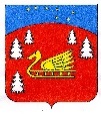 Совет депутатов Красноозерного сельского поселенияПриозерского муниципального районаЛенинградской области.  Р Е Ш Е Н И Е